ĐỀ CƢƠNG ÔN TẬP HỌC KỲ 1 LỚP 9Câu 1: Nêu kết luận về mối quan hệ giữa cƣờng độ dòng điện và hiệu điện thế? Đồ thị biểu diễn mối quan hệ giữa U và I có đặc điểm gì?-    Cường độ dòng điện chạy qua một dây dẫn tỉ lệ thuận với hiệu điện thế đặt vào hai đầu dây dẫn đó.-    Đồ thị biểu diễn mối quan hệ giữa cường độ dòng điện vào hiệu điện thế giữa hai đầu dây dẫn là mộtđường thẳng đi qua gốc tọa độ (U=0, I=0).Câu 2: Phát biểu và viết công thức định luật Ohm? ( chú thích đại lƣợng)-	Định luật Ohm: Cường độ dòng điện chạy qua dây dẫn tỉ lệ thuận với hiệu điện thế đặt vào hai đầu dây dẫn và tỉ lệ nghịch với điện trở của dây.-    Hệ thức định luật Ohm:I  U Rtrong đó:            U là hiệu điện thế (V)R là điện trở của dây dẫn (Ω)I là cường độ dòng điện (A)Câu 3: Khi nhiệt độ tăng thì giá trị điện trở có thay đổi không?-    Khi nhiệt độ tăng thì điện trở của dây dẫn cũng tăng.Câu 4: Chứng minh rằng điện trở tƣơng đƣơng của đoạn mạch gồm hai điện trở R1, R2 mắc nối tiếp tính bằng công thức Rtđ = R1+R2.C/M:  ta có : U = U1+U2I.Rtđ = I1.R1+I2.R2       (Vì R1 nối tiếp R2 nên I = I1 = I2) I.Rtđ = I.R1+I.R2 Rtđ = R1+R2Câu 5: Điện trở tƣơng đƣơng của một đoạn mạch là gì?-	Điện trở tương đương của một đoạn mạch là điện trở có thể thay thế cho đoạn mạch này sao cho với cùng một hiệu điện thế thì cường độ dòng điện hạy qua đoạn mạch vẫn có giá trị như trước.Câu 6: Nêu định nghĩa điện trở? Ký hiệu? Đơn vị đo điện trở? Nêu ý nghĩa của điện trở?-    Trị sốR  U không đổi đối với mỗi dây dẫn và được gọi là điện trở của dây dẫn đó.I-    Ký hiệu trong sơ đồ mạch điện là                                    hoặc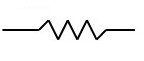 -    Đơn vị của điện trở là Ω-    Ý nghĩa của điện trở: Là đại lượng đặc trưng cho tính cản trở dòng điện nhiều hay ít của dây dẫn.Câu 7: Chứng minh rằng đối với đoạn mạch gồm hai điện trở R , Rmắc nối ta có hệ thức sau:U1     R1 1       2I    U 2 2U2         R2-    Chứng minh: ta có :I   U1 ,1Mà Rnt R : I  =I  U1   U 2   U1     R1 1           2     1      2                                                 U      RR1         R2Câu 8: Chứng minh r    g đtrở tƣơn2 g đƣ2ơng của đoạn mạch gồm hai điện trở R1, R2 mắcằn     iệnsong song đƣợc tính bằng công thức:  1     1    1 Chứng minh: ta có : I=I1+I2 U    U1   U 2   vì R1//R2 nên U=U1=U2RtđR1        R2RtđR1        R2 U     U U   1     1  1 RtđR1        R2     RtđR1        R2Câu 9:  Chứng minh rằng: đoạn mạch gồm hai điện trở mắc song song, cƣờng độ dòng điệnchạy qua mỗi điện trở tỉ lệ nghịch với điện trở đó. I1     R2 Chứng minh: R1//R2 nên U1=U2I 2          R1I      RI1.R1=I2.R2     1         2 I 2         R1Câu 10: Nêu ý nghĩa của điện trở suất của một vật liệu (hay một chất)? Ký hiệu và đơn vị củađiện trở suất?-	Điện trở suất của một vật liệu (hay một chất) có trị số bằng điện trở của một dây dẫn hình trụ được làm bằng liệu đó có chiều dài 1m và có tiết diện là 1m2.-    Điện trở suất ký hiệu là ρ-    Đơn vị là Ω.mCâu 11: Chonikêlin  0,4.10.m , con số này có nghĩa là gì?-    Con số này có ý nghĩa: Dây dẫn hình trụ được làm bằng nikêlin có chiều dài 1m và tiết diện 1m2 thìcó điện trở là 0,4.10-6Ω.Câu 12:Điện trở của dây dẫn phụ thuộc nhƣ thế nào vào vật liệu làm dây dẫn, vào chiều dài và tiết điện của dây? Viết công thức ( có chú thích).-    Điện trở của dây dẫn tỉ lệ với chiều dài của dây dẫn, tỉ lệ nghịch với tiết diện của dây dẫn và phụthuộc vào vật liệu làm dây dẫn.-    Công thức:R    l  Strong đó:     R : điện trở của dây dẫn (Ω) : điện trở suất (Ω.m)l:chiều dài dây dẫn(m)S: tiết điện của dây dẫn(m2)Câu 13: Biến trở là gì? Nêu ứng dụng của biến trở? Ký hiệu của biến trở? Có mấy loại biến trở?-      Biến trở là điện trở có thể thay đổi trị số.-      Biến trở có thể được sử dụng để điều chỉnh cường độ dòng điện trong mạch.-      Ký hiệu của biến trở:-      Có 3 loại biến trở: Biến trở con chạy, biến trở tay quay, biến trở than (chiết áp).Câu 14: Công suất điện của một đoạn mạch điện là gì? Công thức tính(có chú thích)? Ý nghĩasố Oát ghi trên dụng cụ điện?-      Công suất điện của một đoạn mạch bằng tích của hiệu điện thế giữa hai đầu đoạn mạch và cườngđộ dòng điện chạy qua nó.-      Công thức :P  U.ITrong đó: U: là hiệu điện thế (V)I: là cường độ dòng điện (A)P: là công suất điện (W)-      Ý nghĩa số Oát ghi trên một dụng cụ điện cho biết công suất định mức của dụng cụ đó, nghĩa làcông suất điện của dụng cụ này khi nó hoạt động bình thườngCâu 15: Vì sao nói dòng điện có mang năng lƣợng? Điện năng là gì? Điện năng có thể chuyển hóa thành các dạng năng lƣợng nào?-      Dòng điện có mang năng lượng vì nó có thể thực hiện công và cung cấp nhiệt lượng.-      Điện năng là năng lượng của dòng điện.-      Điện năng có thể chuyển thành các dạng năng lượng như: cơ năng, nhiệt năng, quang năng.Câu 16: Công của dòng điện là gì? Công thức tính (có chú thích)-      Công của dòng điện sản ra ở một doạn mạch là số đo lượng điện năng chuyển hóa thành các dạng năng lượng khác.-      Công thức :A  P.tTrong đó: P là công suất điện(W)t là thời gian dòng điện chạy qua vật sử dụng điện(s) A là công của dòng điện (J)Câu 17: Phát biểu nội dung định luật Jun – Lenxơ? Viết công thức (có chú thích)-      Nhiệt lượng tỏa ra ở dây dẫn khi có dòng điện chạy qua tỉ lệ thuận với bình phương cường độ dòng điện, với điện trở của dây dẫn và thời gian dòng điện chạy qua.-      Công thức : Q  I 2 .R.tTrong đó: Q: nhiệt lượng tỏa ra trên dây dẫn (J)I: Cường độ dòng điện chạy qua dây dẫn(A)R: điện trở dây dẫn(Ω)t: thời gian dòng điện đi qua vật sử dụng điện.(s)Câu 18: Hãy nêu từ tính của Nam châm? Hai nam châm thƣơng tác với nhau ra sao?Từ tính của nam châm: Nam châm là vật có đặc tính hút sắt hay bị sắt hút. Nam châm nào cũng có hai hai cực. Khi để tự do, cực luôn chỉ hướng Bắc là cực Bắc, còn cực luôn chỉ hướng Nam gọi là cực NamTương tác của hai nam châm:Khi hai Nam châm đặt gần nhau, các cực cùng tên đẩy nhau, các cực khác tên hút nhau.Câu 19: Từ trƣờng là gì? Cách nhận biết từ trƣờng?-    Không gian xung quanh Nam châm, xung quanh dòng điện có khả năng tác dụng lực từ lên kim namchâm đặt trong nó. Ta nói trong không gian đó có từ trường.-    Người ta dùng kim Nam châm (Nam châm thử) để nhận biết từ trường.Câu 20: Từ phổ là gì? Có thể thu đƣợc từ phổ bằng cách nào? Chiều của đƣờng sức từ?-    Từ phổ là hình ảnh cụ thể về các đường sức từ của một Nam châm.-	Có thể thu được từ phổ bằng cách rắc mạt sắt lên tấm nhựa đặt trong từ trường và gõ nhẹ lên tấm nhựa.-    Các đường sức từ có chiều nhất định. Bên ngoài thanh Nam châm, chúng là những đườngcong đi ra từ cực Bắc, đi vào cực Nam của Nam châm.Câu 21: Hình ảnh của từ phổ ở bên ngoài và bên trong của ống dây có dòng điện chạy qua? Phát biểu qui tắc nắm tay phải?-	Phần từ phổ bên ngoài ống dây có dòng điện chạy qua rất giống phần từ phổ ở bên ngoài thanh nam châm. Trong lòng ống dây cũng có các đường sức từ, được sắp xếp gần như song song với nhau.-	Quy tắc nắm tay phải: Nắm bàn tay phải rồi đặt sao cho bốn ngón tay hướng theo chiều dòng điện chạy qua các vòng dây, thì ngón tay cái choãi ra chỉ chiều của đường sức từ trong lòng ống dây.Câu 22: Các cách làm tăng lực từ của nam châm? Nêu các ứng dụng của nam châm? Rơle điện từ dùng trong mạch điện để làm gì?-	Cách làm tăng lực từ của nam châm: có thể làm tăng lực từ của nam châm điện tác dụng lên một vật bằng cách tăng cường độ dòng điện chạy qua các vòng dây hoặc tăng số vòng của ống dây.-    Các ứng dụng của nam châm: Nam châm điện được ứng dụng trong thực tế như dùng để chếtạo loa điện, rơle điện, chuông báo động và nhiều thiết bị tự động khác.-	Rơle điện từ là một thiết bị tự động đóng , ngắt mạch điện, bảo vệ và điều khiển sự làm việc của mạch điện.Câu 23: Quy tắc an toàn khi sử dụng điện?-    Làm thí nghiệm với nguồn điện có hiệu điện thế dưới 40V.-    Chỉ sử dụng các dây điện có vỏ bọc cách điện đúng tiêu chuẩn.-    Dùng cầu chì có dòng điện định mức phù hợp.-    Thận trọng khi tiếp xúc với mạng điện dân dụng vì có hiệu điện thế 220V rất nguy hiểm. Chỉsử dụng các thiết bị điện khi đảm bảo cách điện.-	Khi sửa chữa các thiệt bị, đồ dùng điện cần ngắt điện, đảm bảo cách điện giữa người và nền nhà.-    Nối đất cho vỏ kim loại của các dụng cụ điện.Câu 24 :Vì sao cần phải tiết kiệm điện năng? Biện pháp tiết kiệm điện năng?Cần phải tiết kiệm điện năng:-    Giảm chi tiêu cho gia đình.-    Các dụng cụ điện và thiết bị điện được sử dụng lâu bền hơn.-	Giảm bớt các sự cố gây tổn hại chung do hệ thống cung cấp điện quá tải, đặc biệt trong những giờ cao điểm.-    Dành phần điện năng tiết kiệm cho sản xuất  và xuất khẩu.Biện pháp tiết kiệm điện năng: Cần lựa chọn sử sụng các dụng cụ và thiết bị điện có công suất phù hợp và chỉ sử dụng chúng trong thời gian cần thiết